SALMAN CMA USA, B.Com                                                  Email: SALMAN.314566@2freemail.com Executive ProfileCertified Management Accountant- CMA USAHaving Three Years Experience In Accounts And Finance.Proven ability in recommending measures for process improvements, monitoring outstanding issues and resolving at the earliest possible time.Advanced experience in various functions such as Cost Center Management, Payroll Management, Reconciliation and Customer & Vendor Management.Demonstrated ability in ensuring adherence to quality, service level agreements and compliance parameters.Well in working in a computerized environment with strong work experience in Excel and Tally.Many Office Automation Works Done For Clients On Part Time Basis.Core CompetenciesCost Center Management  -  Reconciliation – Payroll Management Cash Flow Forecasting - MEC ReportingGeneral Ledger – Fixed Assets – Variance Analysis - Customer & Vendor ManagementProfessional ExperienceWales and Co (Thrissur)                                                           May 2013 to May 2015                                                                                                                        (1 Year and 1 Month)Associate- - Finance and AccountsPreparation of Annually, Quarterly, and Monthly Financial Statements and Reports.Voucher and other Financial Statements checking And Recording the Errors for Rectification.Stock Auditing.Verification of goods and invoice receipt report.Managing Petty Cash Book and Record transactions.Acumen Business Solution (Cochin) 			              June 2014 to March 2016                                                                                                                        (1 Year and 10 Months)Junior Financial Analyst– Management Information System ReportingMapping Client’s requirements and coordinating in developing, implementing processes in line with the guidelines specified by the senior management.Invoice posting & approving by tracking the price of products.Contacting vendors when variance identified with the invoices.Maintaining Internal and External Mail Functions. Handling the weekly governance call with client and update the progress of the project.Documented and prepared reports on MIS and presented to the program manager.Preparation of Process Documentation.Entering & generating sales orders into the system and updating the same in the share point database & tracker.   Managing customer database.Balance Sheet and Other GL Reconciliations.Preparing Aging report and follow ups on weekly basis.Monitoring & clearing the Aging tickets by regular follow-up with the customers.Preparation of monthly project status report and presenting to the customer.Regular contacts with suppliers to for smooth functioning of order processing.Resolving Adhoc Requests.Monitored and Recorded Company Expenses.ACHEVEMENTSImplemented Many Continuous Improvement Programs like Creation of Documentations of the process, developing various Excel Trackers and developed various Controls tools which results process more effective and efficient.Developed Many Excel which helps to eliminate many manual mechanical works.ACADEMIC CREDENTIALSCertified Management Accountant – Institute of Management Accountants, NJ, USAMaster of Commerce – Annamalai University – Pursuing.Bachelor of Commerce – Calicut University – Passed in First Class. Higher Secondary- Board of Higher Secondary, Kerala – Passed in First Class.SSLC -Board of Education, Kerala – Passed with Distinction.Software SkillsM.S Office: ProficientTally ERP: Proficient	Quick Book: ModeratePERSONAL INTRESTSTravelLearning NewBikingPersonal Details		Date of Birth		: 06-08-1992	Gender			: Male	Marital status		: Single	Nationality	            : Indian	Language Known           : English, Hindi and Malayalam		Date of Expiry		: 03-10-2021declarationI hereby certify that the above given information’s are true and correct to the best of my knowledge and believe.Place:  DubaiDate:											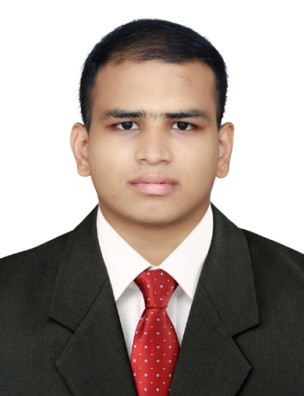 